Grunddataprogrammet under denFællesoffentlige Digitaliseringsstrategi 2012 – 2015Delprogram 2: Implementeringsplan ArbejdspakkebeskrivelserErhvervsstyrelsen, SKAT, Danmarks StatistikVersion: 1.0Dato: 27 marts 2015Status: samlet input fra ERST, SKAT & DSTDokument historieIndholdsfortegnelse1.	Indledning	41.1	Produktbaseret planlægning	41.2	Metode	4Produktsammenhænge	4Arbejdspakkebeskrivelser	52.	Produktoverblik	62.1	Produkter	62.2	Produktsammenhænge	63.	Arbejdspakker fra ERST	73.1	CVRs anvendelse af autoritative adresser i erhvervsregistreringen	73.1.1	Adresser i CVR -  Løsningsarkitektur	73.1.2	Adresser i CVR – Design, udvikling og test	83.1.3	Adresser i CVR – Anvendersystemtest & idriftsættelse	94.	Arbejdspakker fra SKAT	104.1	SKATs anvendelse af autoritative adresser i erhvervsregistreringen	104.1.1	Adresser i SKAT ES Løsningsarkitektur	104.1.2	Adresser i SKAT ES – Design, udvikling og test	114.1.3	Adresser i SKAT (ES) – Anvendersystemtest & idriftsættelse	125.	Arbejdspakker fra Danmarks Statistik	135.1	Danmarks Statistiks anvendelse af autoritative adresser i erhvervsregistreringen	135.1.1	Adresser i DST (ESR) - Løsningsarkitektur	135.1.2	Adresser i DST (ESR) – Design, udvikling og test	135.1.3	Adresser i DST (ESR) – Anvendersystemtest & idriftsættelse	14IndledningDokumentets formål er at give et overblik over de væsentligste arbejdspakker i forhold til styring og opfølgning af delprogrammets fremdrift.  Med ”væsentligste” menes her dels arbejdspakker, som er en del af udstillingen af fælles grunddata gennem den fællesoffentlige datafordeler, dels arbejdspakker som er relevante for andre parter i forhold til etablering af grunddata og anvendelse af disse.Produktbaseret planlægningEtablering af en implementeringsplan for delprogrammet gennemføres med teknikken produktbaseret planlægning. Fremskaffelse af de enkelte produkter foretages i arbejdspakker, som beskriver processen for frembringelse af produktet – herunder tidsramme. Deadlines indføres i delprogrammes samlede plan i MS project.Som udgangspunkt planlægges med én arbejdspakke pr. produkt, men en arbejdspakke kan godt levere flere produkter. Modellen herfor besluttes af den enkelte aftalepartner.Arbejdspakkerne indeholder beskrivelser af produkter med angivelse af kvalitetskrav m.m.. Afhængigheder mellem de enkelte produkter illustreres i produktflow diagrammer.Arbejdspakkerne organiseres i projekter og samles i delprogrammets implementeringsplan, som bl.a. viser sammenhængen mellem de enkelte arbejdspakker.Metode           ProduktsammenhængeProduktsammenhænge illustreres dels i form af produktnedbrydningsdiagrammer (hvor dette er relevant), dels i form af produktflowdiagrammer.Produktnedbrydningsdiagrammer viser hvordan den enkelte aftalepartner nedbryder de enkelte hovedprodukter i delprodukter med henblik på at illustrere behov i relation til de mere detaljerede sammenhænge. Som udgangspunkt medtages kun hovedprodukter i det samlede produktoverblik (kapitel 2).Produktflowdiagrammer beskriver sammenhængen mellem de forskellige produkter. I denne illustration anvendes nedenstående tre symboler:ArbejdspakkebeskrivelserBeskrivelse af de enkelte arbejdspakker gennemføres i nedenstående skabelon, som er etableret med udgangspunkt i tilsvarende arbejdspakkeskabeloner i den fællesoffentlige projektmodel hhv. Prince2 – under hensyntagen til at beskrivelsen skal anvendes på delprogramniveau. ProduktoverblikProdukterProjekt X leverer nedenstående hovedprodukter til grunddataprogrammet:#51 CVRs anvendelse af autoritative adresser i erhvervsregistreringen#52 SKATs anvendelse af autoritative adresser i erhvervsregistreringen#53 Danmarks Statistiks anvendelse af autoritative adresser i erhvervsregistreringenDe enkelte hovedprodukter for projektet er nedbrudt i produkter nummereret med ”decimaler” (se figuren nedenfor).(mangler)Figur 2. Produktnedbrydning af produkter under projekt x 
ProduktsammenhængeProjekt X har ansvaret for at levere nedenstående produkter til delprogrammet. Disse produkters sammenhænge i forhold til hinanden hhv. til andre produkter inden for og uden for delprogrammet er illustreret nedenfor.[Tidligere diagrammer med produktsammenhænge opdateres når eventuelle nye produkter og deres sammenhænge er kendte].<Indsæt opdatering figur>Figur 1. Produktsammenhænge i relation til produkter fra projekt x.Arbejdspakker fra ERSTCVRs anvendelse af autoritative adresser i erhvervsregistreringenAdresser i CVR - Løsningsarkitektur Adresser i CVR – Design, udvikling og testAdresser i CVR – Anvendersystemtest & idriftsættelseArbejdspakker fra SKATSKATs anvendelse af autoritative adresser i erhvervsregistreringenAdresser i SKAT ES Løsningsarkitektur Adresser i SKAT ES – Design, udvikling og testAdresser i SKAT (ES) – Anvendersystemtest & idriftsættelseArbejdspakker fra Danmarks StatistikDanmarks Statistiks anvendelse af autoritative adresser i erhvervsregistreringenAdresser i DST (ESR) - Løsningsarkitektur Adresser i DST (ESR) – Design, udvikling og testAdresser i DST (ESR) – Anvendersystemtest & idriftsættelseVersionDatoBeskrivelseInitialer1.027.03.2015Arbejdspakkebeskrivelser fra DST, SKAT og DST samlet i dette dokument.MBBL-THJ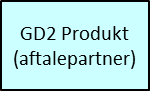 Produkter som skal etableres i delprogrammet af den aftalepartner, som er i scope for de pågældende produktsammenhænge.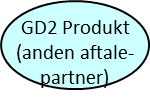 Produkter som skal etableres i delprogrammet af en anden aftalepartner end den der er i scope for de pågældende produktsammenhænge.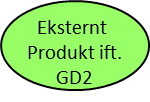 Produkter som er eksterne ift. delprogrammet – enten ved at de leveres uden for grunddataprogrammet eller ved at de leveres af et andet delprogram under grunddataprogrammet.Arbejdspakkenavn:<Navn på arbejdspakken>Nummer:<Entydig identifikation – tildeles af delprogram> Ansvarlig:Ansvarlig for arbejdspakken: <Titel på ansvarlig, evt. navn>Ansvarlig for kvalitetskontrol: <Titel på ansvarlig, evt. navn>Tidsramme:<Arbejdspakkens forventede varighed (f.eks. kalendermåneder/dage)>Indhold:<En beskrivelse i hovedpunkter af de arbejdsprocesser der skal gennemføres i arbejdspakken for at kunne etablere de tilhørende produkter>Produkt(er):<Liste over produkter (produktnummer + produktnavn) som arbejdspakken skal levere.  Listen skal suppleres med en kort beskrivelse af produktet, såfremt dette ikke entydigt fremgår af arbejdspakkens indholdsbeskrivelse>Milepæle<Liste og beskrivelse af arbejdspakkens milepæle. Milepæle anvendes af delprogrammet til at monitorere arbejdspakkens fremdrift. Det skal for registerprojekterne – særligt DAR - tilstræbes, at milepæle ligger med 2 måneders interval. Alle produkter med eksterne afhængigheder skal defineres/medtages som milepæle. >Afhængigheder:<Identifikation af afhængigheder til andre arbejdspakker/milepæle/produkter>Ressourcekrav:<Identifikation af krav til ressourcedeltagelse uden for egen organisation/myndighed> Kvalitetskriterier:<Specifikation af målbare kvalitetskriterier f.eks. om produktet opfylder de specificerede krav >Godkendelse:<Proces for hvorledes produktet kvalitetssikres/godkendes. Herunder beskrivelse af hvem der godkender>Arbejdspakkenavn:Adresser i CVR – Løsningsarkitektur Nummer:51.1Ansvarlig:ERST – Lone Kai HansenTidsramme:4 måneder Indhold:ERST produktnedbryder og beskriver løsningen for hvordan der internt i ERST skal arbejdes med adresser.DST, SKAT, ERST skal koordinere snitflader og forretningsregler.Interne produkter:Løsningsarkitektur  på :Ændret adressegrundlag ved virksomhedsregistreringÆndret snitflade i adressekomponent Virksomhedsadressedata opgraderingUdstilling af virksomheder med autoritative adressedataKoordinering på snitflader og forretningsregler mellem ERST og DSTKoordinering på snitflader og forretningsregler mellem ERST og SKATDet forudsættes, at løsningen ikke skal håndtere virksomheder med udenlandske adresserProdukt(er):Løsningsarkitektur MilepæleUge 3: skitserede løsningsmuligheder og fælles rammer diskuteret Uge 9: Fælles review af løsningsdesign Snitflader og forretningsregler koordineret og aftalt mellem ERST og DST og mellem ERST og SKAT Afhængigheder:Afhængigheder internt: ERST moderniseringsprogram Ressourcekrav:SKAT, DSTKvalitetskriterier:Løsning skal følge ERST arkitekturrammerGodkendelse:Internt ERST:Løsning skal være godkendt af ERST-arkitektEksternt: DST skal godkende løsningen der handler om snitflader og forretningsregler mellem DST og ERSTSKAT skal godkende løsningen der handler om snitflader og forretningsregler mellem SKAT og ERSTArbejdspakkenavn:Adresser i CVR – Design, udvikling og testNummer:51.2Ansvarlig:ERST – Lone Kai HansenTidsramme:16 måneder Indhold:Interne produkter:Design, udvikling og test af :Løsningsdesign for snitfladerÆndret adressegrundlag ved virksomhedsregistrering inkl. ændret brugergrænsefalderÆndret snitflade i adressekomponent Virksomhedsadressedata opgraderingUdstilling af virksomheder med autoritative adressedataÆndret snitflader mellem ERST og DSTKoordinering på snitflader og forretningsregler mellem ERST og SKATProdukt(er):Løsning designet, udviklet og testetMilepæle#12 : CVR, SKAT og DST klar til anvendertestAfhængigheder:Afhængigheder eksternt:Arbejdspakkerne vedr. løsningsarkitektur for CVR, SKAT og DST skal være færdiggjortAWS’ snitfladespecifikationer skal være udarbejdet32.3 ”Etablering af Dataleveranceaftale”   skal være afsluttet.  Afhængigheder internt: ERST moderniseringsprogramRessourcekrav:Kvalitetskriterier:Virksomhedsregistreringen må ikke forringes som følge af:Svartider og datakvalitet fra DF/AWS5.0 Svartider og datakvalitet mellem DST(ESR) og ERST(CVR)Svartider og datakvalitet mellem SKAT(ES) og ERST(CVR)Testrapporter skal være godkendte af ERST’s modernisering. Virks designmanual skal være overholdt og hjælpetekster skal være retvisende. Godkendelse:Internt ERST:ERST’s moderniserings skal godkende testrapporterEksterntDST skal godkende at ændret adressegrundlag kan læses/anvendes i forbindelse med den ændrede snitflade mellem DST og ERST.SKAT skal godkende at ændret adressegrundlag kan læses/anvendes  i forbindelse med ændrede forretningsregler og evt. snitflader .Arbejdspakkenavn:Adresser i CVR – Anvendersystemtest & IdriftsættelseNummer:51.3Ansvarlig:ERST – Lone Kai HansenTidsramme:6 månederIndhold:Interne produkter, Idriftsættelse af :Ændret adressegrundlag ved virksomhedsregistrering inkl. ændret brugergrænsefladerÆndret snitflade i adressekomponent Virksomhedsadressedata opgradering (datavask)Udstilling af virksomheder med autoritative adressedataÆndret snitflader mellem ERST og DSTKoordinering på snitflader og forretningsregler mellem ERST og SKATProdukt(er):Autoritative adresser i erhvervsregistrering hos CVR idriftsatMilepæle#14: CPR, CVR, SKAT, DST og Digital Flytteløsning anvendertest godkendt Afhængigheder:Afhængigheder eksternt:AP: ”Adresser i SKAT (ES) - Design, udvikling og test”(AP: DAR 1.0 og AWS 5.0 idriftsat på DAF, DAGI 0+1 idriftsat på DAF med hændelser. Udgør milepæl 13b)Milepæl hos supplering af Erhvervsadresser klar til  anvendertestAfhængigheder internt: ERST moderniseringsprogramRessourcekrav:Kvalitetskriterier:Virksomhedsregistreringen må ikke forringes som følge af:Svartider og datakvalitet fra DF/AWS5.0 Svartider og datakvalitet mellem DST(ESR) og ERST(CVR)Svartider og datakvalitet mellem SKAT(ES) og ERST(CVR)Testrapporter skal være godkendte af ERST testansvarlig. Virks designmanual skal være overholdt og hjælpetekster skal være retvisende.Godkendelse:Internt ERST:ERST’s moderniseringsprogram skal godkende testrapporterEksterntDST skal godkende at ændret adressegrundlag kan læses/anvendes i forbindelse med den ændrede snitflade mellem DST og ERST.SKAT skal godkende at ændret adressegrundlag kan læses/anvendes  i forbindelse med ændrede forretningsregler og evt. snitflader .Arbejdspakkenavn:Adresser i ES – LøsningsarkitekturNummer:52.1Ansvarlig:SKAT – Claus Rønne JensenTidsramme:4 månederIndhold:SKAT produktnedbryder og beskriver løsningen for hvordan der internt i SKAT skal arbejdes med adresser.DST, SKAT, ERST skal koordinere snitflader og forretningsregler.Det skal internt i SKAT afklares, i hvilket omfang adresserne fra DAR (med geokoder og UUID) skal implementeres i SKATs systemarkitektur – ud over at de adresser, der bliver registreret i ES og leveres til ERSTs systemer (CVR), skal leve op til valideringskravene i DAR, og at ES skal kunne modtage de validererede adresser fra CVR. Det skal også afklares, om SKAT vil basere valideringen af adresserne via on-line opslag mod DAR via datafordeleren, eller om SKAT af andre årsager ønsker en kopi af DAR.Interne produkter:LøsningsarkitekturProduktnedbrydning af løsningsmodelDet forudsættes, at løsningen ikke skal håndtere virksomheder med udenlandske adresserProdukt(er):Løsningsarkitektur MilepæleUge 3: skitserede løsningsmuligheder og fælles rammer diskuteret (uge 3) Uge 9 – Fælles review af løsningsdesign (uge 9)Snitflader og forretningsregler koordineret og aftalt mellem ERST og DST og mellem ERST og SKAT Afhængigheder:Ressourcekrav:ERST, DSTKvalitetskriterier:Godkendelse:Internt SKATLøsningen skal godkendes, herunder tildeling af budget.EksterntERST skal godkende løsningen der handler om udveksling af data mellem ES og ERST i N3 format (uden UUID mv.) via den eksisterende systemgrænseflade mellem ERST og SKAT (ES og CVR).Arbejdspakkenavn:Adresser i ES – Design, udvikling og testNummer:52.2Ansvarlig:SKAT – Claus Rønne JensenTidsramme:16 månederIndhold:Interne milepæleNy løsning til validering af danske adresser ved registrering i ES etableret og ved modtagelse af adresser fra CVRLøsning til anvendelse af adresser i ES klarInterne produkter:Ændret adresseløsning i ESProdukt(er):Løsning designet, udviklet og testetMilepæleDefineres 2 mrd før arbejdspakkens startAfhængigheder:Afhængigheder eksternt:Arbejdspakkerne vedr. løsningsarkitektur for CVR, SKAT og DST skal være færdiggjortAWS’ snitfladespecifikationer skal være udarbejdet. AP x ”AWS grundlag for dataleveranceaftale etableret” skal være afsluttet.   Ressourcekrav:Kvalitetskriterier:Det skal være muligt at foretage registrering af de danske adresser, der findes i DAR via SKATs ES.CVR må ikke opleve, at ES oversender adresser, der ikke er valide iht. valideringen i DAR, eller at adressen ikke kan indlæses i CVR, som følge af kommunikationen er på N3 format.De interne systemer i SKAT, der modtager eller anvender adressedata fra ES, må ikke opleve, at det giver problemer at overgå til adressevalidering mod DAR.Det vil eksempelvis sige, at de interne SKAT systemer, der anvender ES som register for påførsel af adresser mv. på uddata, ikke må opleve problemer efter overgange til adressevalidering mod DAR.De eksterne interessenter, der modtager adressedata fra ES, må ligeledes ikke opleve, at det giver problemer, at ES overgår til adressevalidering mod DAR.Godkendelse:Internt:Brugergruppen skal testeEksternt:ERST og DST skal kontrollere at rettelser kan læsesArbejdspakkenavn:Adresser i ES – Anvendersystemtest & idriftsættelseNummer:52.3Ansvarlig:SKAT – Claus Rønne JensenTidsramme:6 månederIndhold:Idriftsættelse af ændringer i ES og kommunikation med ERST og CVR.Opgradering af eksisterende adresser (datavask).Produkt(er):Autoritative adresser i erhvervsregistrering hos CVR idriftsatMilepæleDefineres 3-6 måneder før arbejdspakken påbegyndesAfhængigheder:AP: ”Adresser i SKAT (ES) - Design, udvikling og test”(AP: DAR 1.0 og AWS 5.0 idriftsat på DAF, DAGI 0+1 idriftsat på DAF med hændelser. Udgør milepæl 13b)Milepæl hos supplering af Erhvervsadresser klar til  anvendertestRessourcekrav:100-200 timer (Er ikke endeligt skønnet endnu, da løsningen endnu ikke er fastlagt)Kvalitetskriterier:Accept fra alle parterGodkendelse:ERST (og evt. DST) skal teste modtagelseEksternt:ERST og SKAT skal kontrollere at rettelser kan læsesArbejdspakkenavn:Adresser i DST (ESR) – Løsningsarkitektur Nummer:53.1Ansvarlig:DST – Steen Eiberg JørgensenTidsramme:4 månederIndhold:DST produktnedbryder og beskriver løsningen for hvordan der internt i DST skal arbejdes med adresser.DST, SKAT, ERST skal koordinere snitflader og forretningsregler.Løsning skal tænkes ift. at DST’s grænseflade til CVR ændres med prjekt ESRtilWEB. - Interne produkter:LøsningsarkitekturProduktnedbrydning af løsningsmodelDet forudsættes, at løsningen ikke skal håndtere virksomheder med udenlandske adresserProdukt(er):Løsningsarkitektur MilepæleUge 3: skitserede løsningsmuligheder og fælles rammer diskuteret (uge 3) Uge 9 – Fælles review af løsningsdesign (uge 9)Snitflader og forretningsregler koordineret og aftalt mellem ERST og DST og mellem ERST og SKATAfhængigheder:Ressourcekrav:Der anvendes kun interne resurserKvalitetskriterier:Løsningen skal i DST være bagud kompatibel (historik)Godkendelse:Internt DST”ESR til WEB” projektet skal godkende planen”Styregruppe for basisregistre” skal godkende planenEksterntERST skal godkende løsningen der handler om udveksling af dataArbejdspakkenavn:Adresser i DST ESR – Design, udvikling og testNummer:53.2Ansvarlig:DST – Steen Eiberg JørgensenTidsramme:16 månederIndhold:Interne produkter:	(Listen vil blive udbygget til 1. april)Ny adressetabelAdresseoversættelse i dataudvekslingHistoriklæsningProdukt(er): Løsning designet, udviklet og testetMilepæleDefineres 2 mrd før arbejdspakkens startAfhængigheder:Eksterne afhængigheder:Arbejdspakkerne vedr. løsningsarkitektur for CVR, SKAT og DST skal være færdiggjortAWS’ snitfladespecifikationer skal være udarbejdet. AP32.1 ”AWS grundlag for dataleveranceaftale etableret” skal være afsluttet.  Ressourcekrav:Rsurser er interne. Ca. 300 timer til grunddatadelen (skal kende produktnedbrydning for bedre bud)Kvalitetskriterier:Svartider i interne systemer må ikke blive dårligereLæsning af adresser skal give samme resultat uanset metodeUdtrækssystemer skal virkeDannelse af ”frosne versioner” skal ske upåvirketGodkendelse:Internt:Brugergruppen skal testeDST skal teste modtagelseEksternt:ERST og SKAT skal kontrollere at rettelser kan læsesArbejdspakkenavn:Adresser i ESR – Anvendersystemtest & idriftsættelseNummer:53.3Ansvarlig:DSTTidsramme:6 månederIndhold:(Opdateres i april) Idriftsættelse af ændringer i ESR og kommunikation med Erhvervsstyrelsen og CVR samt ajourføring af kopidatabase.Opgradering af eksisterende adresser.Produkt(er):Autoritative adresser i erhvervsregistrering hos ESR idriftsatMilepæleDefineres 3-6 måneder før arbejdspakken påbegyndesAfhængigheder:AP: ”Adresser i SKAT (ES) - Design, udvikling og test”(AP: DAR 1.0 og AWS 5.0 idriftsat på DAF, DAGI 0+1 idriftsat på DAF med hændelser. Udgør milepæl 13b)Milepæl hos supplering af Erhvervsadresser klar til  anvendertestRessourcekrav:Kun interne resurserKvalitetskriterier:Accept fra alle parterGodkendelse:DST skal teste modtagelseEksternt:ERST og SKAT skal kontrollere at rettelser kan læses